Cher parent/tutuer,La crèche de votre enfant demandé a Educational Psychology Service a lui parler de la manière de soutenir votre enfant. Pour ce faire, vous devez savoir ce que cela signifie  pour vous et votre enfant.Que va-t-il se passer ensuite?Le psychologue scolaire rencontrera la crèche pour obtenir plus d'informations sur ce dont votre enfant a besoin et comment il l'aide déjà. Le psychologue scolaire peut convenir qu'il serait utile qu'il s'implique, ou il peut suggérer que la participation de la psychologie scolaire n'est pas nécessaire pour le moment.  La crèche vous informera des prochaines étapes.Comment les informations de mon enfant seront-elles utilisées?Si le psychologue scolaire doit s'impliquer auprès de votre enfant, un dossier sera ouvert pour votre enfant et ses coordonnées seront stockées dans une base de données (à laquelle vous pourrez accéder via une demande d'accès au sujet). Le dossier sera fermé au moment où l'implication prévue se terminera avec votre enfant; cependant, les détails seront conservés jusqu'à ce que votre enfant ait 23 ans. Les informations sont confidentielles mais, en vertu du RGPD, les informations peuvent être partagées avec d'autres services du Renfrewshire Council, le NHS Greater Glasgow and Clyde et la Scottish Children's Reporter's Administration lorsque cela est nécessaire pour nous permettre de fournir un service de psychopédagogie. Veuillez appeler le service de psychopédagogie au numéro en haut de la page si vous avez besoin d’en savoir plus sur la manière dont nous stockons les informations de votre enfant.Que fera le psychologue scolaire ?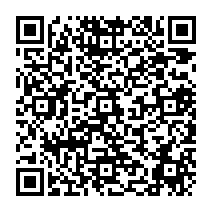 Ce que le psychologue scolaire fera pour soutenir votre enfant dépendra de ce qui est nécessaire. Par exemple, des discussions avec la crèche; des rencontres avec vous-même, votre enfant et d'autres professionnels impliqués; ou un travail direct avec votre enfant ou son enseignant. Lorsque le travail sera terminé par le psychopédagogue et que le dossier sera fermé, la crèche vous en informera. Vous pouvez trouver plus d'informations ici: https://blogs.glowscotland.org.uk/re/renfrewshireedpsych/how-will-an-educational-psychologist-support-my-child/  Puis-je retirer mon consentement à une intervention en psychopédagogie ?En donnant votre consentement verbal à la crèche , vous acceptez que la crèche puisse parler de votre enfant au psychologue scolaire et que le service de psychologie éducative puisse conserver des informations sur votre enfant comme indiqué ci-dessus. Votre consentement peut être retiré à tout moment et vous pouvez nous demander de supprimer les informations sur votre enfant de notre base de données en contactant le Service.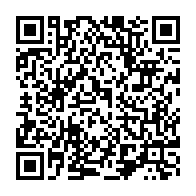 Si vous souhaitez en savoir plus sur ce processus, veuillez appeler le service de psychologie pédagogique au numéro en haut de la page ou parler à la crèche de votre enfant. De plus amples informations, y compris une version vidéo de cette lettre, sont disponibles ici: https://blogs.glowscotland.org.uk/re/renfrewshireedpsych/information-for-parents-carers/   Cordialement,Renfrewshire Educational Psychology ServiceService de psychologie éducative du RenfrewshireEducational Psychology ServiceSt Catherine’s Primary SchoolBrabloch CrescentPaisley  PA3 4RG0300 300 0170 (Option 4)reps@renfrewshire.gov.uk Principal Psychologist:  Maura Kearney